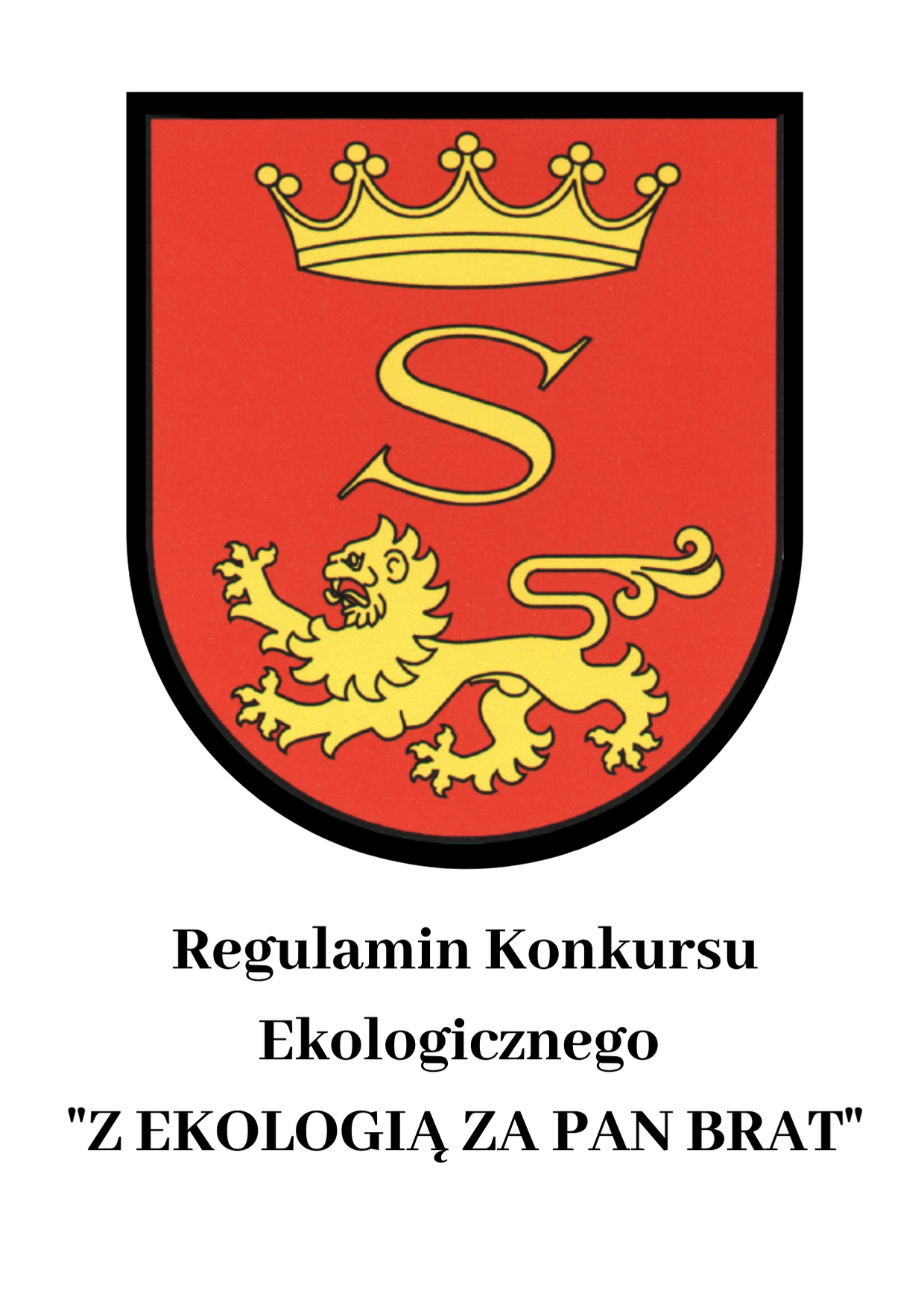 1.Organizator Konkursu: Gmina Sierpc, ul. Biskupa Floriana 4, 09-200 Sierpc2. Terminy Konkursu: 09.04.2021 r.-ogłoszenie konkursu,07.05.2021 r.-termin zgłaszania prac konkursowych do szkół.3. Uczestnicy: konkurs adresowany jest do przedszkolaków i uczniów szkół podstawowych z terenu powiatu sierpeckiego.4.Cele konkursu:Podniesienie świadomości ekologicznej młodego pokolenia,Kształtowanie postaw proekologicznych i nawyków selektywnej zbiórki odpadów,Wtórne wykorzystanie odpadów jako tworzywa artystycznego,Pobudzanie do stałych działań na rzecz ochrony lokalnego środowiska,Zwracanie uwagi na zagrożenia środowiska naturalnego,Wzrost poziomu wiedzy z zakresu ochrony środowiska.5. Warunki uczestnictwa w konkursie:Konkurs będzie przeprowadzany w trzech kategoriach wiekowych:I kategoria -  przedszkole, klasy I - III szkoły podstawowej;II kategoria - klasy IV - VI szkoły podstawowej;III kategoria – klasy VII -VIII szkoły podstawowej.6. Zadanie konkursoweZadanie konkursowe dla kategorii I polega na wykonaniu eko-zabawki, a dla uczniów II i III  kategorii wykonanie eko-dekoracji lub eko-biżuterii.Praca konkursowa powinna być wykonana z surowców wtórnych (np. zużyte materiały, makulatura, puste puszki, plastikowe butelki itp.) lub z materiałów naturalnych (np. drewno, wiklina, słoma itp.). Praca może zostać wykonana dowolną techniką, która w ciekawy sposób będzie promowała wtórne wykorzystanie odpadów. Każda praca powinna zawierać imię i nazwisko autora, klasę, nazwę szkoły oraz opiekuna wykonawcy. Każdy uczestnik Konkursu może być autorem tylko jednej pracy.7.Warunki uczestnictwa:Konkurs w kategorii indywidualnej odbywa się w dwóch etapach. W ramach I etapu szkolnego – Szkolna Komisja Konkursowa dokonuje najpierw oceny i następnie wyboru prac konkursowych. Z każdej grupy wiekowej Komisja wybiera maksymalnie po 5 prac, które przechodzą do II Etapu Konkursu. Szkolna Komisja Konkursowa przekazuje do dnia 14.05.2021 r. prace zakwalifikowane do II Etapu wraz z Załącznikiem nr 1 i Załącznikiem nr 2 do Urzędu Gminy w Sierpcu.8. Prace Komisji Konkursowej:Komisja  Konkursu powołana zostaje przez Wójta Gminy Sierpc na czele z Przewodniczącym  sprawuje nadzór nad sprawnym przeprowadzeniem prac komisji i przestrzeganiem Regulaminu Konkursu. Komisja Konkursowa na posiedzeniu dokonuje oceny prac konkursowych, a następnie wyłania laureatów I, II i III, miejsca w każdej kategorii. Decyzja komisji jest ostateczna i nie przysługuje od niej odwołanie.9. Kryteria oceny: Kategoria indywidualnaUstala się następujące kryteria oceny indywidualnych Prac Konkursowych:	1) zgodność tematyczna 0 – 10 pkt,	2) estetyka i dokładność wykonania pracy 0 – 10 pkt,	3) oryginalność wykonania pracy 0 – 10 pkt.      4) dobór wykorzystanych materiałów 0-10 pkt.10. Nagrody:przewiduje się następujące nagrody indywidualne - nagrody rzeczowe w postaci sprzętu elektronicznego dla laureatów I, II i III miejsca oraz  dwa wyróżnienia  w każdej kategorii indywidualnej  w każdej grupie wiekowej,nagrody pocieszenia  za uczestnictwo dla wyróżnionych uczestników Etapu II w kategorii indywidualnej11. Postanowienia końcowe:Regulamin Konkursu dostępny jest także w Urzędzie Gminy w Sierpcu  ul. Biskupa Floriana 4, 09-200 Sierpc, a szczegółowe informacje o konkursie można uzyskać pod następującym numerem telefonu: (0-24)275 57 01 wew. 24 – Pani Aleksandra Jeżewska.Organizator zastrzega, że prace w konkursie indywidualnym mogą zostać przekazane na loterię lub aukcję charytatywną.Rozstrzygnięcie konkursu i wręczenie nagród laureatom odbędzie się w maju lub czerwcu 2021r.Załącznik nr 1.........................................                                                                      .......................................  Pieczęć szkoły                                                                                        miejscowość, dataFormularz zgłoszeniowy do Konkursu Ekologicznego„Z EKOLOGIĄ ZA PAN BRAT”Kategoria indywidualna                                                                                         .......................................                                                                                                                       									                                    Podpis  i pieczęć    dyrektora szkołyLpImię i nazwisko uczniaNazwa kategorii konkursowejNazwa szkołyImię i nazwisko opiekuna12345